Русская Православная ЦерковьМагнитогорская епархияVII ПЕТРОВСКИЕ ОБРАЗОВАТЕЛЬНЫЕ ЧТЕНИЯ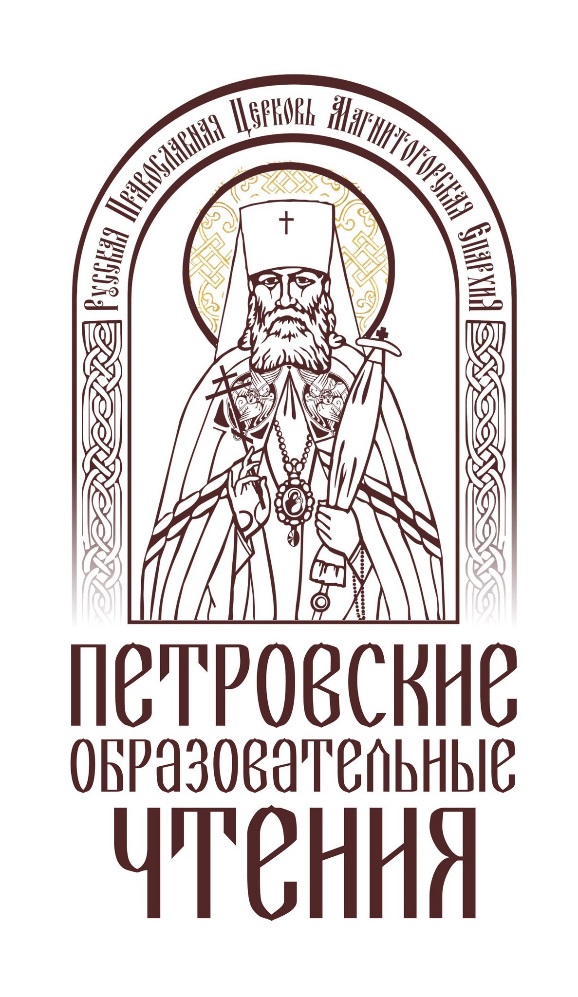 «Великая Победа: наследие и наследники»17 - 18 октября 2019 годаг. МагнитогорскОРГАНИЗАЦИОННЫЙ КОМИТЕТVII ПЕТРОВСКИХ ОБРАЗОВАТЕЛЬНЫХ ЧТЕНИЙПредседатель Оргкомитета:Высокопреосвященнейший Григорий, митрополит Челябинский и Миасский, временно управляющий Магнитогорской епархиейЧлены Оргкомитета:Иерей Лев Баклицкий, секретарь Магнитогорской епархии Наталья Ринатовна Балынская, директор Института экономики и управления МГТУ им. Г.И. НосоваМарина Николаевна Потемкина, доктор исторических наук, зав. кафедрой Всеобщей истории Института гуманитарного образования МГТУ им. Г.И. НосоваАртем Евгеньевич Любецкий, кандидат исторических наук, доцент кафедры Всеобщей истории, командир поискового отряда МГТУ им Г.И. Носова "Феникс"Протоиерей Андрей Иващук, руководитель отдела религиозного образования и катехизации Магнитогорской епархииПротоиерей Сергий Резепов, руководитель отдела по церковной благотворительности и социальному служению Магнитогорской епархииИерей Сергий Зотов, и.о. руководителя молодежного отдела Магнитогорской епархииПротоиерей Валерий Марфин, руководитель комиссии по вопросам семьи, защиты материнства и детства Магнитогорской епархииГалина Борисовна Петрова, зам. директора МУ ДПО «Центр повышения квалификации и информационно-методической работы» по научной работе г. МагнитогорскаМихаил Иванович Горнушенко, заместитель председателя Союза Ветеранов Афганистана г. МагнитогорскаРАСПИСАНИЕ РАБОТЫ VII ПЕТРОВСКИХ ОБРАЗОВАТЕЛЬНЫХ ЧТЕНИЙПРОГРАММАVII ПЕТРОВСКИХ ОБРАЗОВАТЕЛЬНЫХ ЧТЕНИЙПАНЕЛЬНАЯ ДИСКУССИЯ                                                                                 «ВЕЛИКАЯ ПОБЕДА: НАСЛЕДИЕ И НАСЛЕДНИКИ»Дата проведения: 17 октября 2019 года, 10.10 -12.00Место проведения: актовый зал Магнитогорского государственного технического университета им. Г.И. Носова, проспект Ленина, 38 Участники дискуссии:Священник Игорь Шестаков, секретарь Челябинской митрополииИгорь Сергеевич Задорожный, Герой России, майор Внутренних войск МВД России, участник второй чеченской войны (г. Москва)Степан Федорович Колесниченко, участник Великой Отечественной войны. Награжден «Орденом Красной Звезды», медалью «За боевые заслуги»Александр Никитьевич Мякушко, председатель Совета ветеранов Правобережного района г. Магнитогорска, майор, исполнял интернациональный долг во Вьетнаме. Награжден «Орденом Красной Звезды», медалями первой, второй, третьей степеней «За безупречную службу в Вооруженных силах»Михаил Иванович Горнушенко, зам. председателя Союза ветеранов Афганистана г. Магнитогорска, участник боевых действий в Афганистане и Таджикистане. Награжден орденом «За службу в Вооруженных Силах СССР» III степени, медалью «За отвагу», «За боевые заслуги», «За отличие в охране государственной границы», медалью СувороваАртем Евгеньевич Любецкий, кандидат исторических наук, доцент кафедры Всеобщей истории, командир поискового отряда МГТУ им Г.И. Носова "Феникс" Андрей Рустамович Мусин, зам. председателя учебного центра специальной подготовки «Славяне», участник боевых действийМодератор панельной дискуссии:священник Лев Баклицкий, секретарь Магнитогорской епархии Приветственное слово ректора Магнитогорского государственного технического университета им. Г.И.Носова, доктора технических наук, профессора Михаила Витальевича Чукина.Награждение победителей и участников конкурса «За нравственный подвиг учителя».ВСТРЕЧА С ГЕРОЕМ РОССИИ ИГОРЕМ СЕРГЕЕВИЧЕМ ЗАДОРОЖНЫМ       Дата проведения: 17 октября 2019 года, 17.00-18.00Место проведения: Учебный класс центра специальной подготовки «Славяне», ул. Галиуллина 24 А, вход в тир.Игорь Сергеевич Задорожный - Герой России, майор Внутренних войск МВД России, участник второй чеченской войны. Награжден медалью «Золотая Звезда». (г. Москва)КУРСЫ ПОВЫШЕНИЯ КВАЛИФИКАЦИИ РАБОТНИКОВ ДОШКОЛЬНОГО ОБРАЗОВАНИЯ «АКТУАЛЬНЫЕ ВОПРОСЫ ПЕДАГОГИКИ ДУХОВНО-НРАВСТВЕННОГО ВОСПИТАНИЯ В ПЕРИОД ДЕТСТВА»Дата проведения: 17 октября, 10.00-17.00; 18 октября, 9.00-17.00Участники курсов повышения квалификации в качестве слушателей также участвуют в панельной дискуссии в актовом зале МГТУ им. Г.И. Носова.Место проведения: Институт дополнительного профессионального образования и кадрового инжиниринга «Горизонт», ул. Дружбы 22/1 ауд. 107 Курсы повышения квалификации работников дошкольного образования «Актуальные вопросы педагогики духовно-нравственного воспитания в период детства». Награждение победителей и участников конкурса - работников дошкольного образования «За нравственный подвиг учителя». Елена Николаевна Бородина - кандидат педагогических наук, доцент кафедры теории и методики воспитания культуры творчества Уральского государственного университета, г. Екатеринбург.МОЛОДЕЖНАЯ ДИСКУССИОННАЯ ПЛОЩАДКА                                             «НУЖНА ЛИ ИВАНАМ ПАМЯТЬ СВОЕГО РОДСТВА?» Дата проведения: 18 октября 10.00 – 11.45Место проведения: Малый актовый зал МГТУ им Г.И. Носова, пр. Ленина, 38Дискуссионная площадка посвящена обсуждению вопросов гражданственности и патриотизма, личной ответственности и свободного выбора молодых людей.ВСТРЕЧА С ПРОТОИЕРЕЕМ АЛЕКСАНДРОМ ДЯГИЛЕВЫМ                        «ШКОЛА РОДИТЕЛЕЙ И ВОСПИТАТЕЛЕЙ»Дата проведения: 18 октября 12.00 - 13.30Место проведения: Актовый зал Магнитогорского епархиального управления, ул. Вознесенская, 33 (второй этаж) Протоиерей Александр Дягилев - председатель комиссии по защите семьи, материнства и детства Санкт-Петербургской епархии, руководитель программы помощи супругам, переживающим кризис в отношениях. КРУГЛЫЙ СТОЛ                                                                                         «КОНЦЕПЦИЯ ВЗАИМОДЕЙСТВИЯ ПАТРИОТИЧЕСКИХ ОРГАНИЗАЦИЙ С ВЛАСТЬЮ И ЦЕРКОВЬЮ»Дата проведения: 18 октября 12.00 - 13.30Место проведения: малый актовый зал МГТУ им. Г.И. Носова, пр. Ленина, 38МАСТЕР-КЛАСС ПРОТОИЕРЕЯ АЛЕКСАНДРА ДЯГИЛЕВА                «ПОНИМАНИЕ И ВЫРАЖЕНИЕ ЧУВСТВ В БРАКЕ»Дата проведения: 18 октября 18.00-19.00Место проведения: Актовый зал Магнитогорского епархиального управления, ул. Вознесенская, 33 (второй этаж) Протоиерей Александр Дягилев - председатель комиссии по защите семьи, материнства и детства Санкт-Петербургской епархии, руководитель программы помощи супругам, переживающим кризис в отношениях. ВРЕМЯНАИМЕНОВАНИЕ МЕРОПРИЯТИЯНАИМЕНОВАНИЕ МЕРОПРИЯТИЯМЕСТО ПРОВЕДЕНИЯ17 октября17 октября17 октября17 октябряПАНЕЛЬНАЯ ДИСКУССИЯПАНЕЛЬНАЯ ДИСКУССИЯПАНЕЛЬНАЯ ДИСКУССИЯПАНЕЛЬНАЯ ДИСКУССИЯ10.10-12.00Панельная дискуссия «Великая Победа: наследие и наследники».Награждение победителей и участников конкурса «За нравственный подвиг учителя».Панельная дискуссия «Великая Победа: наследие и наследники».Награждение победителей и участников конкурса «За нравственный подвиг учителя».Актовый зал МГТУ им. Г.И. Носова, пр. Ленина, 38КУРСЫ ПОВЫШЕНИЯ КВАЛИФИКАЦИИКУРСЫ ПОВЫШЕНИЯ КВАЛИФИКАЦИИКУРСЫ ПОВЫШЕНИЯ КВАЛИФИКАЦИИКУРСЫ ПОВЫШЕНИЯ КВАЛИФИКАЦИИ13.00-18.00Бородина Елена Николаевна, кандидат педагогических наук, доцент кафедры теории и методики воспитания культуры творчества Уральского государственного университета, г. Екатеринбург.Курсы повышения квалификации работников дошкольного образования «Актуальные вопросы педагогики духовно-нравственного воспитания в период детства». Институт дополнительного профессионального образования и кадрового инжиниринга «Горизонт», ул. Дружбы 22/1 ауд. 107Институт дополнительного профессионального образования и кадрового инжиниринга «Горизонт», ул. Дружбы 22/1 ауд. 107ВСТРЕЧА С ГОСТЯМИ ЧТЕНИЙВСТРЕЧА С ГОСТЯМИ ЧТЕНИЙВСТРЕЧА С ГОСТЯМИ ЧТЕНИЙВСТРЕЧА С ГОСТЯМИ ЧТЕНИЙ17.00-18.00Встреча с Игорем Сергеевичем Задорожным, Героем России, майором Внутренних войск МВД России.Учебный класс центра специальной подготовки «Славяне», ул. Галиуллина 24 а, (вход в тир).Учебный класс центра специальной подготовки «Славяне», ул. Галиуллина 24 а, (вход в тир).18 октября18 октября18 октября18 октябряБОГОСЛУЖЕНИЕБОГОСЛУЖЕНИЕБОГОСЛУЖЕНИЕБОГОСЛУЖЕНИЕ8.30-11.00 Божественная литургия в день памяти Московских святителей. Божественная литургия в день памяти Московских святителей. Кафедральный собор Вознесения Христова, ул. Вознесенская 33КУРСЫ ПОВЫШЕНИЯ КВАЛИФИКАЦИИКУРСЫ ПОВЫШЕНИЯ КВАЛИФИКАЦИИКУРСЫ ПОВЫШЕНИЯ КВАЛИФИКАЦИИКУРСЫ ПОВЫШЕНИЯ КВАЛИФИКАЦИИ9.00-17.00Бородина Елена Николаевна, кандидат педагогических наук, доцент кафедры теории и методики воспитания культуры творчества Уральского государственного университета, г. Екатеринбург. Курсы повышения квалификации работников дошкольного образования «Актуальные вопросы педагогики духовно-нравственного воспитания в период детства». Бородина Елена Николаевна, кандидат педагогических наук, доцент кафедры теории и методики воспитания культуры творчества Уральского государственного университета, г. Екатеринбург. Курсы повышения квалификации работников дошкольного образования «Актуальные вопросы педагогики духовно-нравственного воспитания в период детства». Институт дополнительного профессионального образования и кадрового инжиниринга «Горизонт», ул. Дружбы 22/1 ауд. 107ДИСКУССИОННАЯ ПЛОЩАДКАДИСКУССИОННАЯ ПЛОЩАДКАДИСКУССИОННАЯ ПЛОЩАДКАДИСКУССИОННАЯ ПЛОЩАДКА10:00-11:45Молодежная дискуссионная площадка «Нужна ли Иванам память своего родства?». Молодежная дискуссионная площадка «Нужна ли Иванам память своего родства?». Малый актовый зал МГТУ им. Г.И. Носова, пр. Ленина, 38ВСТРЕЧА С ГОСТЯМИ ЧТЕНИЙВСТРЕЧА С ГОСТЯМИ ЧТЕНИЙВСТРЕЧА С ГОСТЯМИ ЧТЕНИЙВСТРЕЧА С ГОСТЯМИ ЧТЕНИЙ12.00-13.30Встреча с председателем комиссии по защите семьи, материнства и детства Санкт-Петербургской епархии протоиереем Александром Дягилевым  «Школа родителей и воспитателей».Встреча с председателем комиссии по защите семьи, материнства и детства Санкт-Петербургской епархии протоиереем Александром Дягилевым  «Школа родителей и воспитателей».Актовый зал второго этажа Магнитогорского епархиального управления, ул. Вознесенская, 33 КРУГЛЫЙ СТОЛКРУГЛЫЙ СТОЛКРУГЛЫЙ СТОЛКРУГЛЫЙ СТОЛ12.00-13.30Круглый стол «Концепция взаимодействия патриотических организаций с властью и Церковью».Круглый стол «Концепция взаимодействия патриотических организаций с властью и Церковью».Малый актовый зал МГТУ им Г.И. Носова, пр. Ленина, 38ВСТРЕЧА С ГОСТЯМИ ЧТЕНИЙВСТРЕЧА С ГОСТЯМИ ЧТЕНИЙВСТРЕЧА С ГОСТЯМИ ЧТЕНИЙВСТРЕЧА С ГОСТЯМИ ЧТЕНИЙ18.00-19.00Открытый мастер-класс протоиерея Александра Дягилева, руководителя объединения «Супружеские встречи» (г. Санкт-Петербург) на тему «Понимание и выражение чувств в браке».Открытый мастер-класс протоиерея Александра Дягилева, руководителя объединения «Супружеские встречи» (г. Санкт-Петербург) на тему «Понимание и выражение чувств в браке».Актовый зал второго этажа Магнитогорского епархиального управления, ул. Вознесенская, 33 